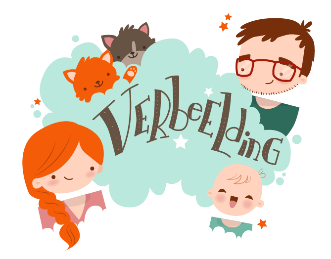 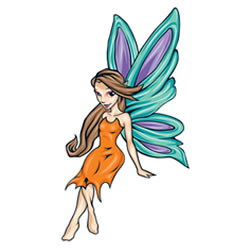 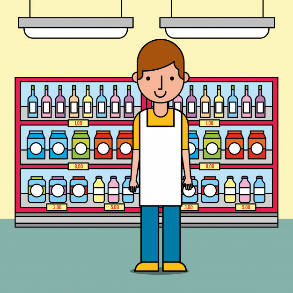 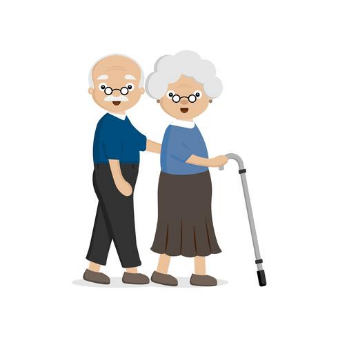 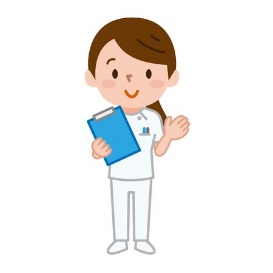 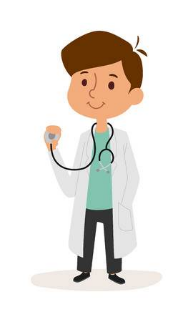 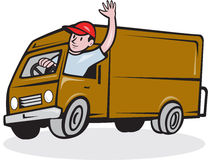 In deze bundel ga je werken rond gedichten.Gedichten hoef je niet te verwarren met teksten die altijd rijmen. Je kunt een gedicht laten rijmen, maar enorm veel gekende dichters doen dit niet. Een gedicht wordt mooi als het recht uit het hart komt. Er bestaan heel veel verschillende versvormen die je gedicht structuur kunnen geven.Eerst gaan we jou opwarmen. Daarna volgen er enkele leuke opdrachten rond gedichten.Wat heb je nodig om aan de slag te gaan:Deze bundel (online of op papier)Iets om te schrijven (laptop, computer, balpen)KladbladStiften/kleurpotlodenMarkeerstift Krant/tijdschriftSchaarPritt Tot slot schrijf je je eigen gedicht en bezorg je dit aan een persoon waarvan je denkt dat die dit in deze vreemde tijden wel kan gebruiken.Opdracht 1: een opwarmertje Lees het volgende gedicht aandachtig. Vind je het leuk?LijmenIk had drie beestjes,Drie beestjes van steen.Een vogeltje,
een veulentje,
een varkentje.Ze zijn gevallen. Ze braken een stuk.Ik heb ze gelijmd.’t Is bijna gelukt.Ik heb drie beestjes,
drie beestjes van steen.Een volentje,en veukentje,een vargeltje.Begrijp je hoe de dichter (Joke Van Leeuwen) te werk is gegaan om de 'nieuwe namen' van de beestjes te bedenken? 
De vetgedrukte letters helpen je hierbij. 

Welke dieren zitten verstopt in de volgende woorden?pandijn: …………………………………………………………….krokofant …………………………………………………………vlinzel: ………………………………………………………………kikbra: ………………………………………………………………tijgraf: ………………………………………………………………Probeer het gedicht opnieuw te maken door andere dieren in te vullen. Ga op dezelfde manier te werk als Joke Van Leeuwen: je bedenkt drie andere dieren en je maakt ook nieuwe combinaties. 

Gebruik het kader hieronder om je gedicht op te schrijven. Lees dan de laatste strofe eens voor aan iemand in de buurt in een vrij momentje. Kan die raden welke dieren je erin hebt gestopt? Ik had drie beestjes,drie beestjes van steen.Een.…………………………….Een……………………………..Een……………………………..Ze zijn gevallen.Ze braken stuk.Ik heb ze gelijmd,’t is bijna gelukt.Ik heb drie beestjes,drie beestjes van steen.Een………………………………Een ……………………………..Een ……………………………..Opdracht 2: AABB-rijmLaten we even kijken naar rijm.Een AABB–rijm wil zeggen dat er steeds 2 opeenvolgende regels op elkaar rijmen. Probeer dit maar eens na te gaan in het volgende gedicht. Een voorbeeld van AABB-rijmAchter een kast vol saaie boeken - Astond Jantje uit zijn neus te snoepen - ALekkere, warme, zachte snotjes - Ben Jantje noemde zijn snotjes ‘potjes.’ – BEerst was het nog stiekem eten -Amaar spoedig leek het meer op ‘vreten’ - Awant zijn hele vinger ging zijn neus in - Ben toch was dat nog maar het begin – Bwant na die vinger kwam zijn hand - Aen ook zijn arm ging onderhand - Adat ging zo door met buik en benen - Ben toen opeens was Jan verdwenen. –B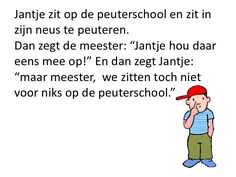 Nu is het jouw beurt om een gedicht met AABB-rijm te schrijven.→ Hoe ga je te werk?Plaats in het midden van de woordspin een woord waar je graag een gedicht rond maakt.Zoek nu woorden die te maken hebben met je woord in het midden. Heb je er één, bedenk er dan ook een rijmwoord bij. Schrijf bij elke pijl twee woorden die rijmen, bijvoorbeeld: handen - banden. Maak met die twee woorden telkens twee korte zinnen. Schrijf deze zinnetjes onder de woordspin in het schema.                                                 ________________Gedicht met rijmwoorden:A ………………………………………………………………………………………A…………………………………………………………………………………………B…………………………………………………………………………………………B…………………………………………………………………………………………A…………………………………………………………………………………………A…………………………………………………………………………………………B…………………………………………………………………………………………B…………………………………………………………………………………………A…………………………………………………………………………………………A…………………………………………………………………………………………B…………………………………………………………………………………………B…………………………………………………………………………………………Proficiat, het is je gelukt! Opdracht 3: nonsensgedichtEen nonsensgedicht is een gedicht zonder betekenis. Het is een aaneenschakeling van woorden die op het eerste gezicht wel bij elkaar passen, maar als je het gedicht een tweede keer leest, merk je dat de inhoud niets betekent. Een voorbeeld van een nonsensgedichtWitte zaklamp kocht gisteren borstelsRood nonsens is over een uur praatpalenGroene onzin zocht een uur geleden papiertjesGeel mobieltje had misschien tractorsZwarte telefoon ruikt later paardenNu is het jouw beurt om een nonsensgedicht te schrijven.→ Hoe ga je te werk?Vul de kolommen aan met nieuwe zelfgekozen woorden.Knip de woorden uit en leg ze terug per soort in een stapeltje.Neem om beurt van elk stapeltje een woord en vorm een nonsenszinnetje.Let op: Je moet je werkwoord wel aanpassen (vervoegen) in de zin.Schrijf het zinnetje in je kladschrift. Doe dit tot je 5 zinnetjes hebt. Schrijf je nonsensgedicht helemaal over in het net op de volgende bladzijde en versier met nonsenstekeningen.
Knip nu deze woorden uit en leg ze terug per soort in een stapeltje. Kijk terug op de vorige bladzijde wat je te doen staat. 
Mijn nonsensgedicht  :    ……………………………………………. (titel)______________________________________________________________________________________________________________________________________________________________________________________________________________________________________________________________________________________________________________________________________________________________________________________________________________________________________________________________________________________________________________________________Opdracht 4: een elfje 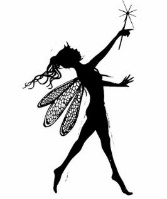 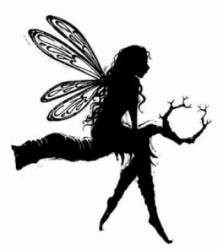 Het is een eenvoudige dichtvorm die bestaat uit elf woorden verdeeld over 5 regels. De woorden worden als volgt verdeeld: de eerste dichtregel: een woord. De tweede regel: twee woorden. De derde regel 3 woorden. De vierde regel 4 woorden en de vijfde regel opnieuw 1 woord.Een voorbeeld van een elfje Zand
korrelig hard
op het strand
weggenomen door de zee
eeuwigNu is het jouw beurt om een elfje te schrijven.→ Hoe ga je te werk?Vul de vakjes in met nieuwe zelfgekozen woorden.Doe dit in potlood. Zo kan je je woorden steeds aanpassen.Schrijf je elfje helemaal over in het net op de volgende bladzijde.Versier het met elfjes of tekeningen die bij jouw elfje passen.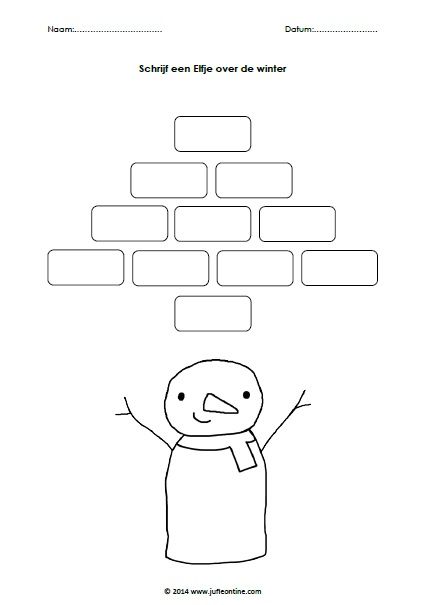 Mijn elfje:    ……………………………………………._______________________________________________________________________________________________________________________________________________________________________________________________________________________________________________________________Opdracht 5: haiku (of een haaikoe) 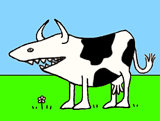 Een haiku is een vorm van Japanse dichtkunst, geschreven in drie regels waarvan de eerste regel 5, de tweede regel 7 en de derde regel weer 5 lettergrepen telt.Een voorbeeld van een haikuEen moment zonderTranen worden kristallenStralen van gelukNu is het jouw beurt om een haiku te schrijven.→ Hoe ga je te werk?Kies een onderwerp waarrond je je haiku wil schrijven.Ga op zoek naar korte zinnen.Test of de zinnen de juiste hoeveelheid lettergrepen hebben.Heb je een correcte zin gevonden, schrijf deze op een kladblad.Doe dit in potlood. Zo kan je je woorden/zinnen steeds aanpassen.Schrijf je haiku helemaal over in het net op de volgende bladzijde.Versier de haiku met bijpassende tekeningen.Mijn haiku:    ……………………………………………._________________________________________________________________________________________________________________________________________________________Je hebt nu een paar vormen van gedichten overlopen. Welke vorm spreekt jou het meest aan en waarom? Leg dat hieronder kort uit.
Ik kies deze vorm: …………………………………………………………………………...omdat………………………………………………………………………………………………………………………………………………………………………………………………………………………………………………………………………………………………Je hebt net een vorm gekozen die je het meeste aanspreekt. Hier ga je verder mee aan de slag. Het gedicht waarmee je nu aan de slag gaat is bedoeld als opkikkertje (dat is een ander woord voor ‘positieve boodschap) voor iemand die er nu nood aan kan hebben. Houd hier rekening mee als je het gedichtje maakt.Ga op zoek naar een krant of tijdschrift en knip er een willekeurig stuk tekst van 10 cm op 10 cm uit. Duid hier twee verschillende woorden in aan. Deze woorden ga je op een originele manier verwerken in je gedicht. Schrijf je gedicht eerst op een kladblad en daarna in het kader hieronder.Knip het gedicht uit en plak het bijvoorbeeld op een gekleurd blad of een stuk krantenpapier. Maar je kan je gedicht natuurlijk ook op zelf gemaakt papier plakken.Knip dit blad in een leuke vorm, bijvoorbeeld een hartje of wolkje. Maar je kan je gedicht natuurlijk ook op iets anders plakken! (inpakpapier, als  etiket op een potje confituur…).Bezorg je gedicht aan een persoon waarvan je denkt dat die het in deze vreemde tijden wel kan gebruiken.Ik bezorg het gedicht aan …………………………………………………………………omdat ……………………………………………………………………………………….……………………………………………………………………………………………………………………………………………………………………………………………….kleurvoorwerp in het enkelvoudvoorwerp in het meervoudiets over de tijd (bv. vorige week, later, gisteren, ...)werkwoord